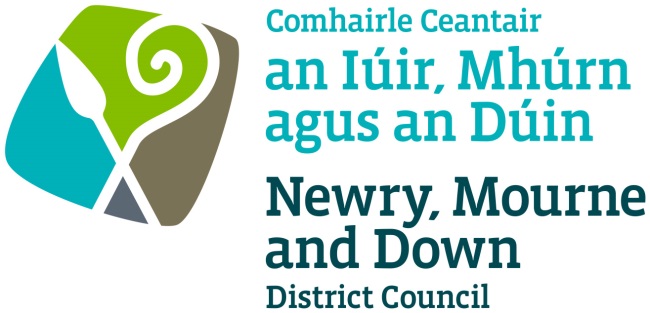 STREET TRADING ACT (NORTHERN IRELAND) 2001APPLICATION FOR GRANT/RENEWAL/VARIATION OF A STREET TRADING LICENCECompleted Application to be sent to one of the below offices: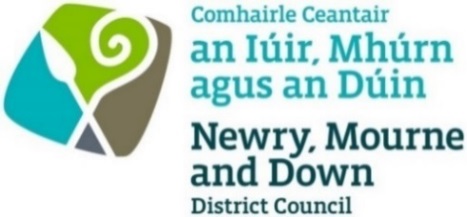 Application for a Street Trading LicencePlease tick appropriate box	Application for Grant of a Stationary Street Trading Licence	Application for Grant of a Mobile Street Trading Licence	Application for Renewal/Variation of a Stationary Street Trading Licence 	Application for Renewal/Variation of a Mobile Street Trading Licence 	Application for a Temporary Street (first/subsequent) Trading Licence See Fees Sheet - Please note the application processing fee is non-refundable.

Stationary or Temporary Street Trading LicenceDetail exact location of pitch:Please provide details of the times of trading for each day: -Mobile Street Trading LicencePlease provide details of times and areas of trading for each day.  This is to include details of streets or housing estates where you will be trading that day.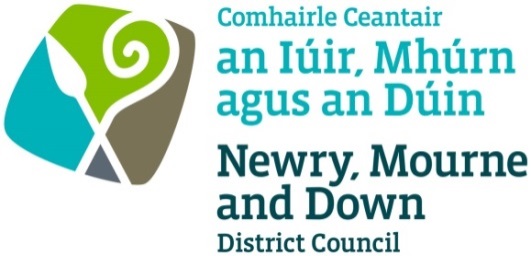 FORM OF CONSENT FOR CRIMINAL CONVICTIONSDear ApplicantRegarding your application/renewal/variation for a Street Trading Licence it is necessary for me to inquire if the Police have any record of convictions of a trading nature against you. As such information can only be made available to me with the written consent of the person concerned, I would ask you to please complete and sign the form of consent below and return it to me with your application.This office is covered under the Data Protection Act 1984 to hold and request this information.Registration Number:	ZA057622Checklist for Applicants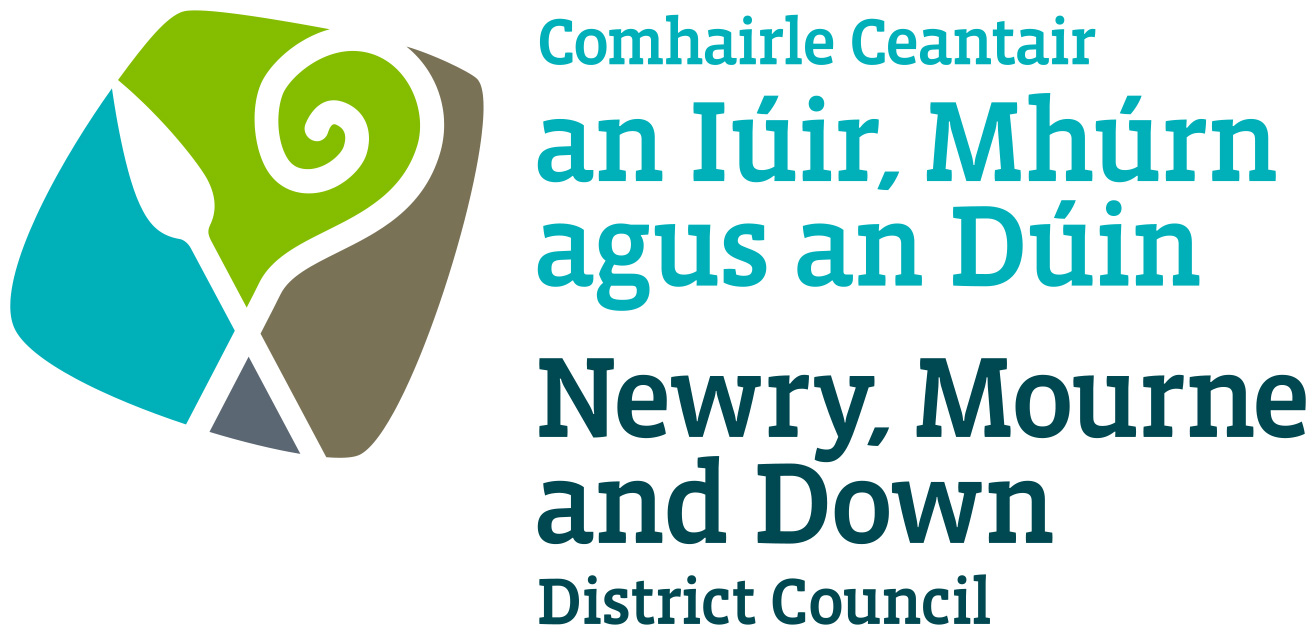 STREET TRADING LICENCE - Please ensure you have enclosed the following Completed Application Form and Form of Consent for Criminal Convictions.Current valid Public Liability insurance cover. Identification of person proposing to trade (e.g. copy of driver’s licence/passport).  One passport type photograph of person proposing to trade.Photograph of generator.Photograph of the trading stall or unit when fully set-up.All traders must provide the exact dimensions of receptacle, including any trailer and tow-bar, when erected.  All dimensions must be accurate.Fee for application of licence.  
Please make cheque payable to: ‘Newry, Mourne and Down District Council’.  Payment to be made in full or by Direct Debit.  Failure to pay Direct Debit will result in your licence being revoked. FOOD TRADERS: Copy certificate of registration with Environmental Health Department under Food Safety Order Northern Ireland 1991. All documentation may be emailed to: licensing@nmandd.org.We may ask for the original of any scanned or emailed document if we feel the need to see the original.Use of generators is restricted.  Please note a Council Officer may refuse the use of any generator if deemed unsatisfactory.Generator –Must have correct guard around generator (traders that do not have correct protective guard around generator will be refused permission to trade on the day of trading)Must have noise limiterMust not emit fumesFuel must be kept in proper container in safe placeCo2 fire extinguisher to be providedMust be kept within the confines of the allocated street trading pitchBanned goods - the following are not permitted: - - Any type of pellet guns - Any type of knives - Laser lights - Spray string and similar items    - Spray paint and similar items - Stink bombs and similar items - Offensive articles e.g. t-shirts etc. - Vapers             NEWRY, MOURNE AND DOWN DISTRICT COUNCILEFFECTIVE FROM 1ST AUGUST 2019Oifig Dhún PadraigDownpatrick Office
Licensing SectionEnterprise, Regeneration and Tourism DepartmentDownshire Civic CentreDownshire EstateArdglass RoadDownpatrickBT30 6GQOifig an IúirNewry OfficeLicensing SectionEnterprise, Regeneration and Tourism DepartmentO’Hagan HouseMonaghan RowNewry BT35 8DJFor further details contact: -For further details contact: -Telephone: 	0300 013 2233Email: 	licensing@nmandd.org Website: 	www.newrymournedown.orgTelephone: 	0300 013 2233Email: 	licensing@nmandd.org Website: 	www.newrymournedown.orgTitle:  MR//MISS…   Title:  MR//MISS…   Title:  MR//MISS…   Title:  MR//MISS…   Title:  MR//MISS…   Date of Birth:  Date of Birth:  Date of Birth:  Full Name:  Full Name:  Full Name:  Home Address:Home Address:Home Address:Home Address:Postcode:Postcode:Telephone Number:Telephone Number:Telephone Number:Telephone Number:Telephone Number:Email:  Business Name and Address (if different from above):  Business Name and Address (if different from above):  Business Name and Address (if different from above):  Business Name and Address (if different from above):  Business Name and Address (if different from above):  Business Name and Address (if different from above):  Business Name and Address (if different from above):  Business Name and Address (if different from above):  Business Name and Address (if different from above):  Business Name and Address (if different from above):  Business Name and Address (if different from above):  Business Name and Address (if different from above):  Description of articles to be sold:  Description of articles to be sold:  Description of articles to be sold:  Description of articles to be sold:  Description of articles to be sold:  Description of articles to be sold:  Description of articles to be sold:  Description of articles to be sold:  Description of articles to be sold:  Description of vehicle or stall:  Description of vehicle or stall:  Description of vehicle or stall:  Description of vehicle or stall:  Description of vehicle or stall:  Description of vehicle or stall:  Description of vehicle or stall:  Dimension of vehicle or stall:Dimension of vehicle or stall:Dimension of vehicle or stall:Dimension of vehicle or stall:Dimension of vehicle or stall:Dimension of vehicle or stall:(to include tow bar, projections e.g. canopy etc.)(to include tow bar, projections e.g. canopy etc.)(to include tow bar, projections e.g. canopy etc.)- Maximum dimension of stall/vehicle allowed is 5m x 2m- Maximum dimension of stall/vehicle allowed is 5m x 2m- Maximum dimension of stall/vehicle allowed is 5m x 2m- Maximum dimension of stall/vehicle allowed is 5m x 2m- Maximum dimension of stall/vehicle allowed is 5m x 2m- Maximum dimension of stall/vehicle allowed is 5m x 2m- Maximum dimension of stall/vehicle allowed is 5m x 2m- Maximum dimension of stall/vehicle allowed is 5m x 2m- Maximum dimension of stall/vehicle allowed is 5m x 2m- Maximum dimension of stall/vehicle allowed is 5m x 2m- Maximum dimension of stall/vehicle allowed is 5m x 2m- Maximum dimension of stall/vehicle allowed is 5m x 2mPhotographs of stall/vehicle to be included with application.Photographs of stall/vehicle to be included with application.Photographs of stall/vehicle to be included with application.Photographs of stall/vehicle to be included with application.Registration number of vehicle:  Registration number of vehicle:  Registration number of vehicle:  Registration number of vehicle:  Registration number of vehicle:  Registration number of vehicle:  Registration number of vehicle:  Registration number of vehicle:  Registration number of vehicle:  Do you own the vehicle or stall?   Do you own the vehicle or stall?   Do you own the vehicle or stall?   Do you own the vehicle or stall?   Do you own the vehicle or stall?   Do you own the vehicle or stall?   Do you own the vehicle or stall?   Do you own the vehicle or stall?   YES / NOYES / NOYES / NOYES / NOYES / NOYES / NOYES / NOYES / NOIf not, give the name and address of the owner:If not, give the name and address of the owner:If not, give the name and address of the owner:If not, give the name and address of the owner:If not, give the name and address of the owner:If not, give the name and address of the owner:If not, give the name and address of the owner:If not, give the name and address of the owner:If not, give the name and address of the owner:If not, give the name and address of the owner:If not, give the name and address of the owner:Address at which the vehicle or stall is to be kept when not in use:Address at which the vehicle or stall is to be kept when not in use:Address at which the vehicle or stall is to be kept when not in use:Address at which the vehicle or stall is to be kept when not in use:Address at which the vehicle or stall is to be kept when not in use:Address at which the vehicle or stall is to be kept when not in use:Address at which the vehicle or stall is to be kept when not in use:Address at which the vehicle or stall is to be kept when not in use:Address at which the vehicle or stall is to be kept when not in use:Address at which the vehicle or stall is to be kept when not in use:Address at which the vehicle or stall is to be kept when not in use:Address at which the vehicle or stall is to be kept when not in use:Address at which the vehicle or stall is to be kept when not in use:Address at which the vehicle or stall is to be kept when not in use:Address at which articles for sale will be stored:Address at which articles for sale will be stored:Address at which articles for sale will be stored:Address at which articles for sale will be stored:Address at which articles for sale will be stored:Address at which articles for sale will be stored:Address at which articles for sale will be stored:Address at which articles for sale will be stored:Address at which articles for sale will be stored:Address at which articles for sale will be stored:Address at which articles for sale will be stored:TIME FROMTIME TOMondayTuesdayWednesdayThursdayFridaySaturdaySundayDAYTIME FROMTIME TONAMES OF STREET OR AREAS WHERE TRADING IS TAKING PLACEMondayTuesdayWednesdayThursdayFridaySaturdaySundayDeclaration and Signature Regarding this application for the grant, renewal or variation of a Stationary/Temporary/Mobile Trading Licence, if you provide information which you know to be false, you will be prosecuted for that offence.  On conviction you are liable to a maximum fine of £1,000.Information provided as part of this application may be disclosed in response to a request under the Freedom of Information Act 2000 or the Environmental Information Regulations 2004. The Council to which you are submitting this application form, collects data for the purposes of the management and application of the Street Trading Act. The data may also be passed onto other related Government Agencies and to other Council Departments, to facilitate Statutory Requirements, Service Level Agreement of or similar purposes. Newry, Mourne and Down District Council collects the Data on this Form for the purpose of administering Street Trading under the Street Trading NI Act 2001.  The Data Collected on this Form will be shared with the relevant Council Departments, the Police Service under the Data Protection Act 1998. The Council’s Privacy Notice can be accessed via our website www.newrymournedown.org/privacy-policy.	Ticking this box indicates that you have read and understood the above declaration.Declaration and Signature Regarding this application for the grant, renewal or variation of a Stationary/Temporary/Mobile Trading Licence, if you provide information which you know to be false, you will be prosecuted for that offence.  On conviction you are liable to a maximum fine of £1,000.Information provided as part of this application may be disclosed in response to a request under the Freedom of Information Act 2000 or the Environmental Information Regulations 2004. The Council to which you are submitting this application form, collects data for the purposes of the management and application of the Street Trading Act. The data may also be passed onto other related Government Agencies and to other Council Departments, to facilitate Statutory Requirements, Service Level Agreement of or similar purposes. Newry, Mourne and Down District Council collects the Data on this Form for the purpose of administering Street Trading under the Street Trading NI Act 2001.  The Data Collected on this Form will be shared with the relevant Council Departments, the Police Service under the Data Protection Act 1998. The Council’s Privacy Notice can be accessed via our website www.newrymournedown.org/privacy-policy.	Ticking this box indicates that you have read and understood the above declaration.Declaration and Signature Regarding this application for the grant, renewal or variation of a Stationary/Temporary/Mobile Trading Licence, if you provide information which you know to be false, you will be prosecuted for that offence.  On conviction you are liable to a maximum fine of £1,000.Information provided as part of this application may be disclosed in response to a request under the Freedom of Information Act 2000 or the Environmental Information Regulations 2004. The Council to which you are submitting this application form, collects data for the purposes of the management and application of the Street Trading Act. The data may also be passed onto other related Government Agencies and to other Council Departments, to facilitate Statutory Requirements, Service Level Agreement of or similar purposes. Newry, Mourne and Down District Council collects the Data on this Form for the purpose of administering Street Trading under the Street Trading NI Act 2001.  The Data Collected on this Form will be shared with the relevant Council Departments, the Police Service under the Data Protection Act 1998. The Council’s Privacy Notice can be accessed via our website www.newrymournedown.org/privacy-policy.	Ticking this box indicates that you have read and understood the above declaration.I enclose herewith fee in amount of: £Official Use OnlyOfficial Use OnlyPrint Full Name:Date ReceivedSignature:Receipt NumberDate:£TYPE OF LICENCEAPPLICATION FEE(Non-refundable)£LICENCE FEE(Including Application Fee)£Stationary Licence£80.00£930Mobile Licence£80.00£320Temporary Licence£80.00£80 for first application £50 for each subsequent application per calendar year (maximum of four). £130 for Double pitchStandard pitch size is 5m x 2mVariation£55.00n/a 